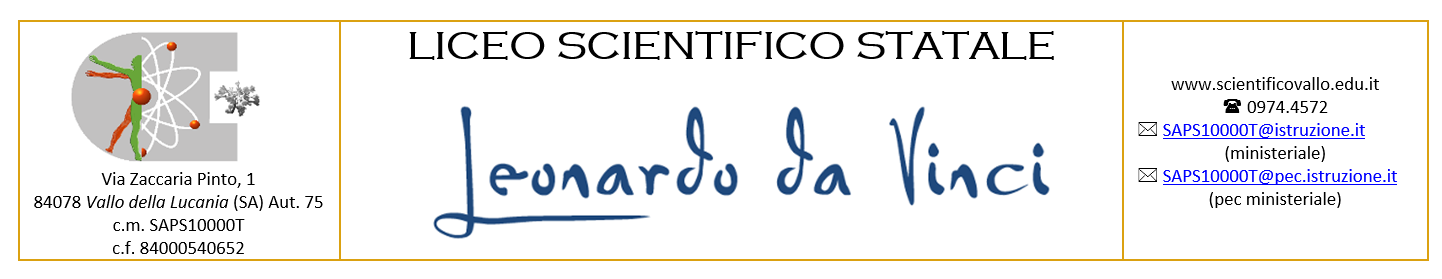 AUTODICHIARAZIONE SOSTITUTIVA DI CERTIFICAZIONE.(alunni minorenni) _AI SENSI DEGLI ARTT.NN.46/47 DEL D.P.R.28.12.2000/N.445_ I SOTTOSCRITTI: NOME _____________________ COGNOME __________________________ NOME _____________________ COGNOME __________________________ (GENITORI E/O TUTORI)DELL’ALUNNO/A________________________________________________ NATO/A ____________________________________  IL _____________  FREQUENTANTE LA CLASSE_______DEL LICEO SCIENTIFICO DI VALLO DELLA LUCANIA -  A.S.2020-21DICHIARANO AI SENSI DEGLI ARTT.NN.46/47 DEL D.P.R.28.12.2000/N.445, CONSAPEVOLI DELLE SANZIONI PENALI PREVISTE DALL’ART.N.76 DEL MEDESIMO D.P.R.445/2000 PER LE IPOTESI DI FALSITÀ IN ATTI E DICHIARAZIONI MENDACI IVI INDICATE CHE PER ENTRARE A SCUOLA PERSONALMENTE  O PER PERMETTERE DI ENTRARE A SCUOLA AL PROPRIO FIGLIO/A  VERIFICHERANNO E CONTROLLERANNO QUOTIDIANAMENTE IL POSSESSO DEI  ‘REQUISITI DI SALUTE’ OSSIA L’INSUSSISTENZA DELLE SEGUENTI CONDIZIONI DI PERICOLO CHE PRECLUDONO L’ACCESSOSINTOMI DI INFLUENZA _ TEMPERATURA OLTRE 37,5° (NEGLI ULTIMI TRE GIORNI). CONTATTI _ NEGLI ULTIMI 14 GIORNI _ CON SOGGETTI RISULTATI POSITIVI AL COVID-19 (PERSONE MALATE E/O CONTAGIATE). AVERE AVUTO CONTATTI _ NEGLI ULTIMI 14 GIORNI _ CON SOGGETTI PROVENIENTI DA ZONE A RISCHIO SECONDO LE INDICAZIONI DELL’OMS - PER QUANTO DI MIA CONOSCENZA. INOLTRE  I SOTTOSCRITTI SI IMPEGNANOA RISPETTARE PERSONALMENTE e A FAR RISPETTARE AL PROPRIO FIGLIO/A: GLI ADEMPIMENTI PREVISTI DALLE NORME VIGENTI  TUTTE LE DISPOSIZIONI DELLE AUTORITÀ  TUTTE LE PRESCRIZIONI DEL DIRIGENTE SCOLASTICO NEL FARE ACCESSO ALLA SCUOLA, IN PARTICOLARE: A MANTENERE LA DISTANZA DI SICUREZZA (UN METRO)A OSSERVARE LE REGOLE DI IGIENE GENERALI ED IN PARTICOLARE DI IGIENE DELLE MANI A UTILIZZARE I DPI DI PROTEZIONE DELLE VIE RESPIRATORIE (USO DELLA MASCHERINA) DURANTE L’INGRESSO _ IL TRANSITO NEI CORRIDOI/SCALE _ L’USCITA E SECONDO LE INDICAZIONI IMPARTITE DAL MINISTRO DELLA SALUTE E COMUNICATE DAL DIRIGENTE. A INFORMARE TEMPESTIVAMENTE IL DOCENTE DELLA PRESENZA DI QUALSIASI SINTOMO INFLUENZALE DURANTE LA PERMANENZA NELL’ISTITUTO, AVENDO CURA DI RIMANERE AD ADEGUATA DISTANZA DALLE PERSONE PRESENTI.  Luogo e data_____________________,___________________ FIRMA DI ENTRAMBI I GENITORI (O TUTORI)________________________________________________________________________________ 